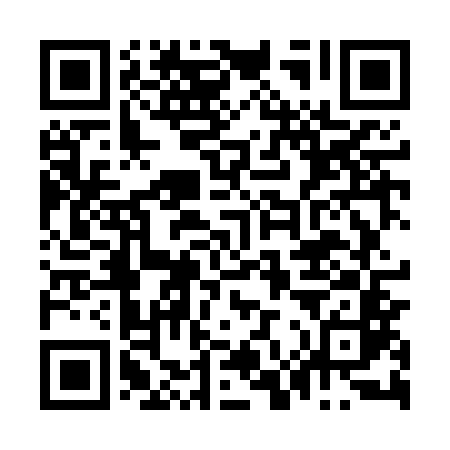 Ramadan times for Leg Kasztelanski, PolandMon 11 Mar 2024 - Wed 10 Apr 2024High Latitude Method: Angle Based RulePrayer Calculation Method: Muslim World LeagueAsar Calculation Method: HanafiPrayer times provided by https://www.salahtimes.comDateDayFajrSuhurSunriseDhuhrAsrIftarMaghribIsha11Mon4:094:096:0411:503:415:385:387:2612Tue4:064:066:0111:503:435:405:407:2813Wed4:044:045:5911:503:445:425:427:3014Thu4:014:015:5611:503:465:445:447:3215Fri3:583:585:5411:493:475:465:467:3416Sat3:563:565:5211:493:495:475:477:3617Sun3:533:535:4911:493:505:495:497:3818Mon3:513:515:4711:483:525:515:517:4019Tue3:483:485:4511:483:535:535:537:4220Wed3:453:455:4211:483:555:545:547:4521Thu3:423:425:4011:483:565:565:567:4722Fri3:403:405:3811:473:575:585:587:4923Sat3:373:375:3511:473:596:006:007:5124Sun3:343:345:3311:474:006:026:027:5325Mon3:313:315:3011:464:016:036:037:5526Tue3:293:295:2811:464:036:056:057:5727Wed3:263:265:2611:464:046:076:078:0028Thu3:233:235:2311:454:066:096:098:0229Fri3:203:205:2111:454:076:106:108:0430Sat3:173:175:1911:454:086:126:128:0631Sun4:144:146:1612:455:097:147:149:091Mon4:114:116:1412:445:117:167:169:112Tue4:084:086:1112:445:127:177:179:133Wed4:054:056:0912:445:137:197:199:164Thu4:024:026:0712:435:157:217:219:185Fri3:593:596:0412:435:167:237:239:206Sat3:563:566:0212:435:177:247:249:237Sun3:533:536:0012:435:187:267:269:258Mon3:503:505:5812:425:207:287:289:289Tue3:473:475:5512:425:217:307:309:3010Wed3:433:435:5312:425:227:327:329:33